9.o. szakköri papír/1 2022.09.20.(logika) 1. Egy falu postásairól két állítást hallottunk.A: Minden nap van olyan postás, aki kézbesít egy kétkilós csomagot.B: Van olyan postás, aki minden nap kézbesít egy kétkilós csomagot.Kiderült, hogy pontosan az egyik állítás az igaz. Melyik? Mb2. Három papír van az asztalon, mindegyiken két-két korong rajza. Az elsőn két piros, a másodikon két kék, a harmadikon egy piros és egy kék korong látható. A papírok alatt ezek a korongpárok vannak, de egyik papír alatt sem pontosan olyan színűek a korongok, mint ahogy az a papíron fel van tüntetve. Találd ki, hogy melyik papír alatt milyen színűek a korongok! Segítségképpen benyúlhatsz az egyik papír alá, és onnan kiveheted az egyik korongot, hogy megnézd. Mb(modell ellenőrzése) 3. Három egyforma vödörben összesen 34 liter víz van. Ha a második vödörből az elsőbe átöntenénk 4 liter vizet, mindkét vödör félig lenne. Ha a harmadik vödörből öntenénk át 3 liter vizet a második vödörbe, a két vödörben ugyanannyi víz lenne. Hány literesek a vödrök? Mb4. Egy téglatest alakú, 2 méter mély, felül nyitott üres medencét az I. befolyócső egyedül 8 óra, míg a II. cső egyedül 11 óra alatt tölti meg színültig vízzel. Ha viszont csak a III. lefolyócsövet nyitjuk ki, akkor a teli medence 3 óra alatt kiürül. A kezdetben üres medence feltöltésekor először az I. csövet nyitották ki 3 óra hosszat, majd 3 óra hosszat az I. és a II. csövet is; végül 1 óra hosszat mindhárom csövet nyitva tartották. Hány cm magasan áll ekkor a víz a medencében? MbMiért nem lehet?5. … megoldani az a·b·(a + b) = 2023 egyenletet az egész számok körében? Mb 6. … egy 30 fős osztályban írt dolgozat átlaga 4,15? Mb7. … négy egész szám összege is, szorzata is páratlan? Mb8. … egy kétjegyű szám egyenlő jegyeinek szorzatával? Mb (becslés)9. … az 1, 2, 3, 4, 5, 6, 7, 8, 9, 10 számokat két csoportra osztani úgy, hogy a két csoportban levő számok összege egyenlő legyen?(szomszédos számok összege) 10. Milyen n-re (n = 2, 3, … ) igaz, hogy n darab szomszédos egész szám összege osztható n-nel?11. Az 1, 2, 3, …, n számokat milyen n értékekre lehet két csoportra osztani úgy, hogy a két csoportban levő számok összege egyenlő legyen?Kérdezz tovább!(színezés) 12. A 8x8-as sakktáblán két átellenes sarokmezőt kivágunk. Le lehet-e fedni a maradék táblát (hézagmentesen és átfedés nélkül) 1x2-es dominókkal? 13. A 8x8-as sakktáblán egy sarokmezőt kivágunk. Le lehet-e fedni a maradék táblát (hézagmentesen és átfedés nélkül) 1x3-as dominókkal?14. Általában: melyik mezőket vághatjuk ki a sakktáblán a fenti két esetben, hogy a maradék mezők lefedhetők legyenek a megfelelő dominókkal?Nehezebb feladatok15. Bergengóciában 3 és 5 peták értékű bankjegye vannak. Milyen összegeket fizethetünk ki velük? Melyik a legnagyobb érték, ami nem fizethető ki? 16. Most 5, 7 és 11 petákos bankjegyek vannak. Fizessünk ki 387 petákot a lehető legkevesebb bankjeggyel!17. Fel lehet-e bontani egy négyzetet 2022 darab négyzetre? részben Mb18. Hány téglalapot láthatunk egy 5 x 8-as méretű négyzetrácson? (A téglalap oldalai párhuzamosak a rácsegyenesekkel.)Ceruzás játékok19. Termometri (Hőmérők)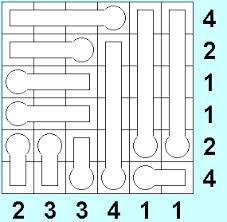 A táblázat valamilyen szintig higannyal töltött hőmérőket tartalmaz (üres hőmérő is lehetséges). A számok azt mutatják meg, hogy az adott sorban vagy oszlopban mennyi a hőmérőkben található higany összesített mennyisége. (Egy cellányi higany egy egységnyi.) A számokat figyelembe véve a hőmérőket úgy kell megtölteni, hogy azokban a higanyszint folyamatos legyen, és – akármerre is vannak fordítva – a higany a hőmérők alsó részéből induljon.20. Arcképek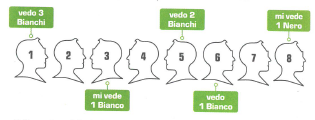 A tanult anyaghoz kapcsolódó feladatok (ezek mindig külön is beadhatók jópontért)21. Egy páncélszekrény ötjegyű kódját az 1, 2, 3, 4, 5, 6, 7, 8 számjegyekből állítják be (a számjegyek nem ismétlődhetnek). Hányféle kód lehetséges, ha 1. a kódban nincs egyéb megkötés;2. a kód páros;3. a kódban a 4 és 5 számok szomszédosak; 4. a kódban a 4 megelőzi az 5-öt;5. a 4 megelőzi az 5-öt, 6-ot és a 7-et;6. a kódban van 1-es;7. a kódban van 1-es vagy 2-es;8. a kódban van 1-es és 2-es?Ha a számjegyek ismétlődhetnek:9. az 1. feladat; 10. a 2. feladat; 11. a 6. feladat.22. (amőba)a) A négyzetrács mezőit felváltva beszínezi Anna pirosra, Béla kékre. Anna nyer, ha létrehoz (élben vagy csúcsban) négy szomszédos piros mezőt.b) Ebben a verzióban a csúcsban szomszédos mezők („átló”) nem számítanak.(c) Ha Anna nyer, akkor legkevesebb hány lépésben?)23. (8. folyt.) Melyik az a kétjegyű szám, amelyik 13-mal nagyobb a jegyeinek szorzatánál? Mb24. a) A 8x8-as sakktábla egyik sarkába egy bástyát teszünk. Anna és Béla felváltva lépnek a bástyával úgy, hogy olyan mezőt nem érintenek, amelyiken korábban már áthaladt a bástya. Veszít, aki nem tud lépni. Kinek van nyerő stratégiája?b) Most kezdetben a tábla szélére helyezzük a bástyát.25. Egy kézben tartott, rendezett Rubik-kockán folyamatosan végzünk két forgatást: a bal oldali lapot magunk felé fordítjuk 90°-kal (óramutató járása), a jobb oldali lapot tőlünk elfelé 90°-kal (óramutató járása). Az a sejtésünk, hogy előbb-utóbb ismét előáll a rendezett állapot.Vajon hány lépésben?Ígéret: Arany Dániel feladatsorbecslés alkalmazása